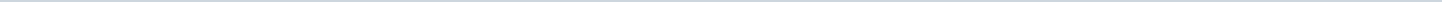 Geen documenten gevonden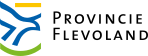 Provincie FlevolandAangemaakt op:Provincie Flevoland28-03-2024 13:24Vergelijk je Provincie0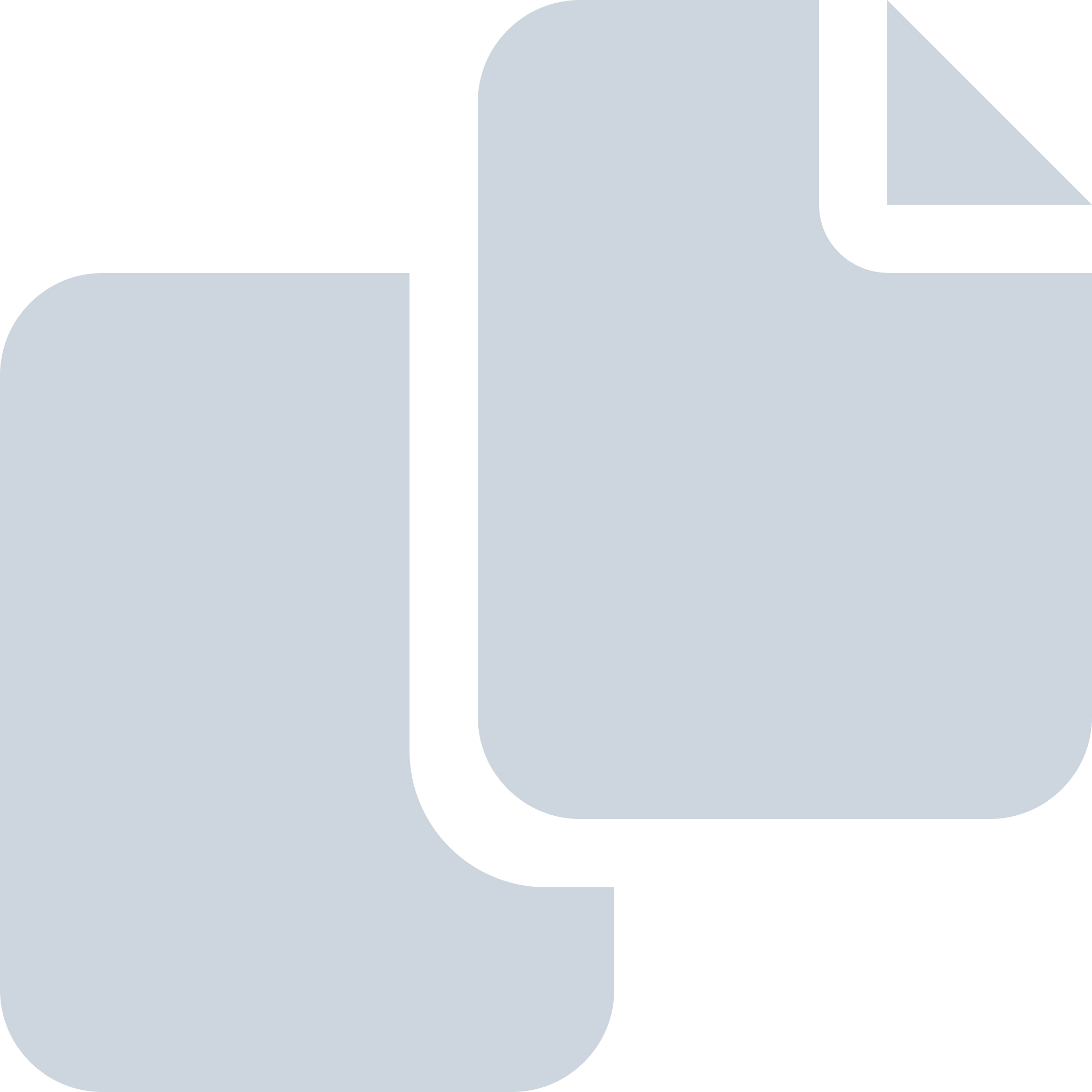 Periode: maart 2024